Международная научно-практическая конференция«Обнаружение заимствований – 2017»26 -27 октября 2017, ЛипецкУважаемые коллеги!Приглашаем Вас принять участие в международной научно-практической конференции «Обнаружение заимствований – 2017», Липецк, 26-27 октября 2017 г., конференц-центр «Mercure Hotels» 4*.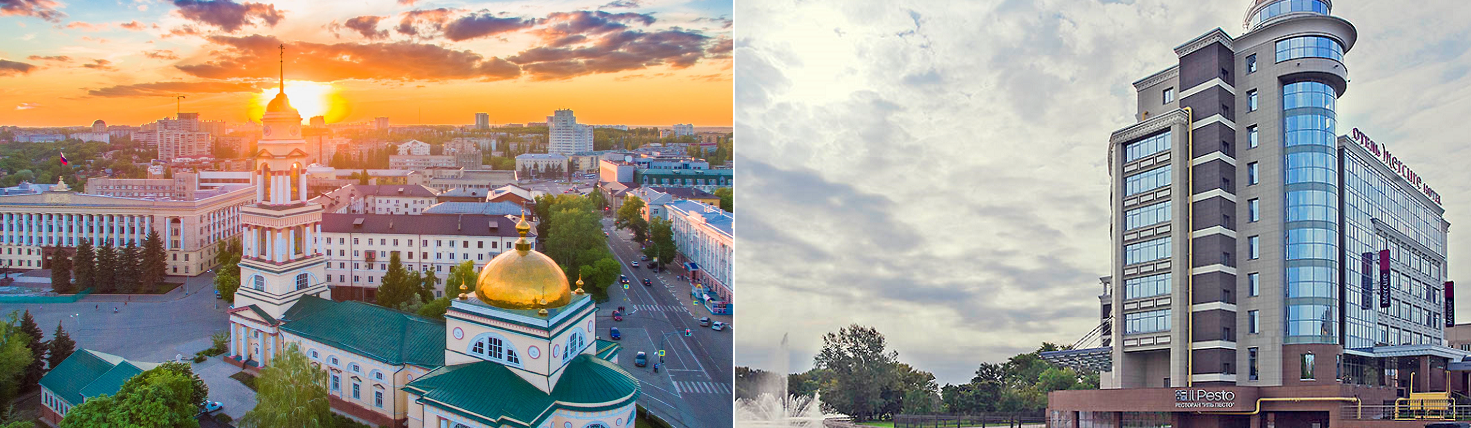 Цель конференции: формирование экспертной среды по обсуждению вопросов, обмену мнениями и выработке решений в области обнаружения заимствований в образовательном и научном пространствах.Впервые на конференции вместе соберутся представители органов власти, разработчики информационно-поисковых систем и сервисов, а также специалисты ВУЗов, НИИ, СМИ, корпораций для обсуждения влияния современных ресурсов поиска заимствований на реализацию государственных задач, направленных на повышение уровня образования и качества научной деятельности в России и за рубежом.Вас ждёт конструктивный обмен опытом использования IT-технологий для повышения оригинальности научных и квалификационных работ: мастер-классы, круглые столы, дискуссионные площадки.Участие в конференции позволит всесторонне рассмотреть вопрос обнаружения заимствований с учетом нормативно-правовых, этических и методологических аспектов, больше узнать о государственных стратегических инициативах и тактических решениях в области ликвидации плагиата в научных трудах и квалификационных работах. Вы ознакомитесь с передовыми технологиями и алгоритмами обработки текстов, узнаете о best practices внедрения и использования электронных систем обнаружения заимствований в учебном и научном процессах. Вы убедитесь, что современные технологии и эффективное применение информационно-поисковых инструментов обнаружения заимствований повышает качество образования и научной деятельности.Участники конференции: представители МОН РФ и МО субъектов РФ, Рособрнадзора, ВАК РФ и стран СНГ, РАН, РГБ и ведущих библиотек, совет по этике научных публикаций АНРИ и НЭИКОН, общественные организации, занимающихся вопросами плагиата, отечественные и зарубежные компании-разработчики и поставщики систем обнаружения заимствований, ведущие ЭБС, издательства и агрегаторы, руководители, преподаватели, методисты, эксперты, ученые, специалисты по информационным технологиям ведущих российских и зарубежных вузов, НИИ, корпораций, заинтересованные в обмене опытом в области оценки качества научных и учебных работ, инструментов обнаружения заимствований, алгоритмов интеллектуальной обработки текстов.Основные темы конференции:Нормативные основы использования средств обнаружения заимствований в квалификационных и рубежных работах, отчетных документах. Приказ № 636. Требования ВАК РФ к диссертационным работам. Рекомендации Рособрнадзора по проверке на заимствования итоговых сочинений.Правовые основы и проблемы систем и средств обнаружения заимствований в квалификационных работах и научных исследованиях.Методология внедрения и использования технических средств обнаружения заимствований в различных сегментах. Специфика обнаружения заимствований в учебных заведениях высшего и среднего образования, НИИ, СМИ, госорганах, коммерческих компаниях и методическое обеспечение.Методология экспертизы заимствований и принятия решений о соответствии квалификационных работ существующим требованиям.Этические вопросы обнаружения заимствований в научных исследованиях, учебных работах.Программно-технические средства обнаружения заимствований. Системы, разработки, компании.Алгоритмы и технологии обнаружения заимствований, поиска, обработки и анализа текстов.Средства и системы информационной поддержки обнаружения заимствования, электронно-библиотечные системы, системы открытого доступа.Образовательные программы и технологии формирования компетентностей обнаружения заимствований, тьюторское сопровождение пользователей в системах обнаружения заимствования, продуктивность и менеджмент качества систем обнаружения заимствований.Подробная информация и регистрация участников на сайте конференции: www.oz2017.ruРегистрация участников конференции без доклада – до 23 октября 2017 года Заявки на выступления и тезисы докладов принимаются до 20 октября 2017 года на email: doklad@oz2017.ru. Тексты докладов могут быть опубликованы в специальных выпусках, посвящённых теме конференции:научно-электронного журнала «Электронные библиотеки» (издательство: КПФУ);журнала «Педагогическая информатика» (издательство: «Институт управления образованием Российской академии образования»), включен в перечень изданий ВАК. Научные журналы входят в перечень РИНЦ. Тексты статей проходят процедуру рецензирования редколлегией журналов.Статьи предоставляются до 23 октября 2017 года на email: statya@oz2017.ruТребования к статьям на сайте конференции: http://oz2017.ru/requirements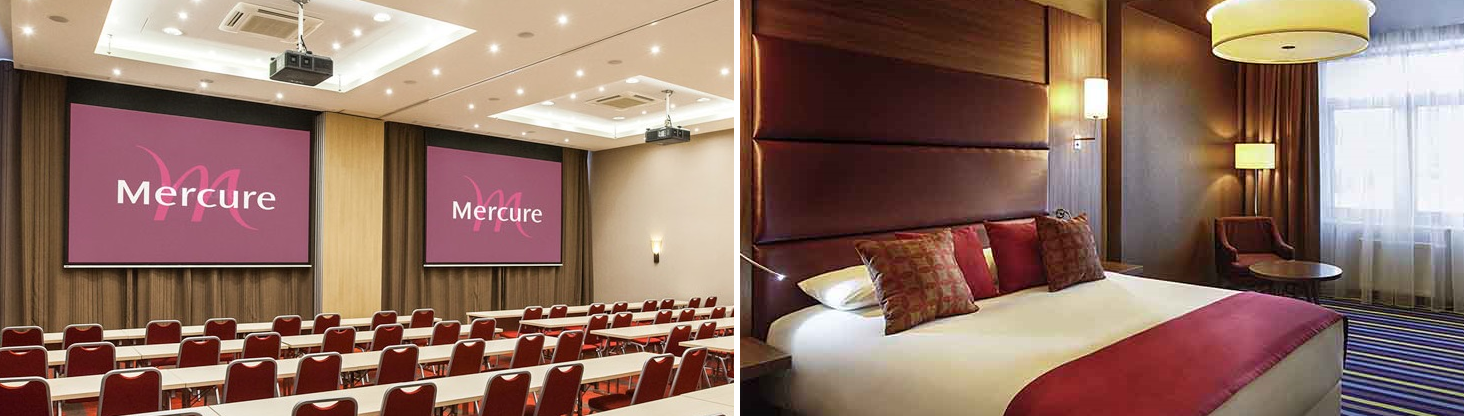 Место проведения: г. Липецк, гостиница «Mercure Hotels» 4* – сеть французских отелей европейского качества с новыми, современными конференц-залами и площадками для бизнес-встреч, wi-fi, уютными ресторанами, комфортабельными номерами. Адрес: Театральная площадь, д.3Организационный взнос участника в конференции:•	6000 руб. при оплате до 1 октября 2017 года •	7000 руб. при оплате после 1 октября 2017 года Организационный взнос включает: участие в конференции, раздаточные материалы, сертификат повышения квалификации (по запросу), публикация статьи (по запросу), кофе-брейки, обеды, торжественный ужин, экскурсия по достопримечательностям Липецка (по запросу)Участникам конференции предоставляются специальные условия проживания:в гостинице «Mercure Hotels» 4*:3820 руб. – стоимость размещения с завтраком одного человека в двухместном номере 4420 руб. – стоимость размещения с завтраком двух человек в двухместном номере.Бронирование гостиницы производится по промо-коду «Обнаружение заимствований» по телефону: +7(4742) 300300в гостинице Липецкого государственного технического университета – бесплатноеПодробная информация и регистрация участников на сайте конференции: www.oz2017.ruКонтакты оргкомитета: Пачина Наталия Николаевна, тел.: 8-910-252-94-95 orgkomitet@oz2017.ru До встречи на международной научно-практической конференции «Обнаружение заимствований – 2017»!Организаторы конференции:Министерство образования и науки Российской ФедерацииГАУ ДПО Ло «Институт развития образования»ФГБОУ ВПО «Липецкий государственный технический университет»Академия информатизации образованияПри поддержке Российского фонда фундаментальных исследований